TISKOVÁ ZPRÁVANegativní vliv posypových solí pociťují lesy i během létaStrnady – 14. 8. 2017 – Nárůst automobilové dopravy je nejen zdrojem hluku, prachu, emisí dusíkatých látek nebo častějšího výskytu kolon a nehod, ale lesům rozhodně neprospívají ani chloridy, které se na silnice dostávají během zimy z posypových materiálů. Ty mohou vážně poškodit lesní porosty v okolí a patrné je to během jara i v letních měsících. Zvýšená intenzita automobilové dopravy přináší větší nároky na údržbu komunikací v zimním období. Intenzivně chemicky ošetřované silnice jsou zdrojem chloridů, které mohou poškodit porosty v okolí silnic. Poškození je způsobeno buď kontaktně odstřikovanou solnou břečkou, nebo jemným aerosolem vířeným při průjezdu vozidel a jejich ulpíváním v korunách stromů (platí především pro jehličnany). Častěji však dochází k poškození lesa při zatékání rozbředlého a tajícího sněhu s rozpuštěnými solemi do porostů, tedy kontaminací půdy, na které dřeviny rostou. Zasolení půdy po splavení a zatékání rozpuštěných solí do porostů je hlavní příčinou následného chřadnutí dřevin. V jarním období dochází k příjmu chloridů ze zasolené půdy a k jejich ukládání v asimilačním aparátu dřevin. Chloridy jsou velmi dobře rozpustné ve vodě, a proto jsou snadno přijímány a rozváděny s transpiračním proudem do celého stromu. K největšímu rozvoji poškození dochází během první poloviny vegetační doby (květen – červen). Ke vzniku poškození nebo až k odumírání porostů po zasolení půdy může však dojít v některých případech také v průběhu srpna nebo září. 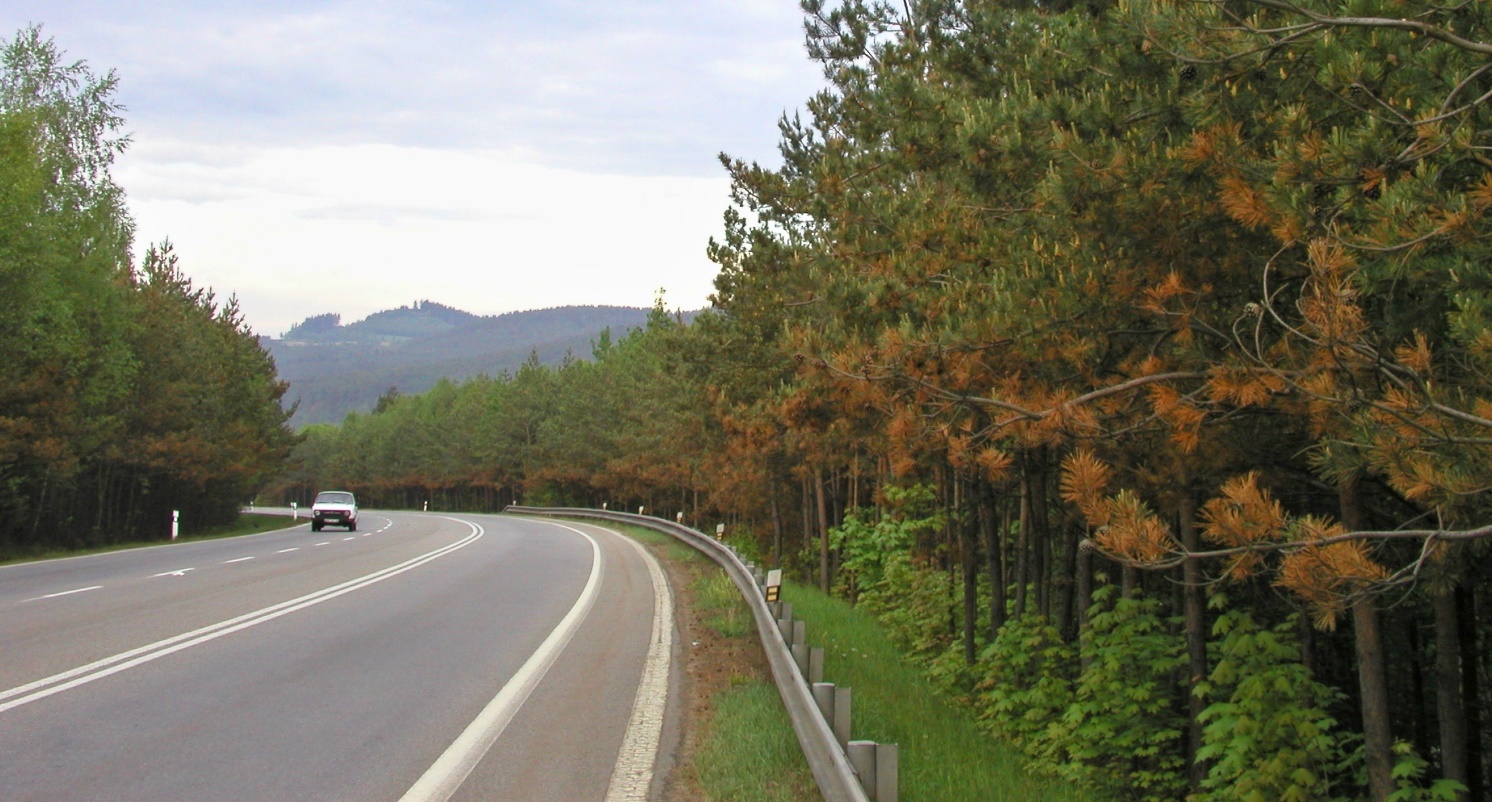 „Opakovaně upozorňujeme, že kromě porostů v těsném sousedství (0–30 m od vozovky) intenzivně solených silnic je nutné sledovat i směr a průběh odvodňovacích příkopů, starých melioračních struh a dalších prvků, které mohou odvádět tající sníh z vozovek desítky až stovky metrů od chemicky ošetřovaných komunikací. Vzniklé odumřelé plochy (kola, pásy i nepravidelné skupinky) nejsou v některých případech správně klasifikovány jako poškození vlivem negativního působení chloridů a jsou vytěženy a evidovány až po sekundárním napadení jinými škodlivými činiteli, zejména podkorním hmyzem,“ uvádí Radek Novotný z Útvaru ekologie lesa Výzkumného ústavu lesního hospodářství a myslivosti, v. v. i. Negativní vliv chemické údržby komunikací je podle jeho informací každoročně patrný na stovkách míst po celém Česku.Rozvoj tohoto typu poškození až do výskytu viditelných škod velmi závisí na množství srážek a jejich rovnoměrnosti v průběhu jara, roli hraje také celkové množství solí aplikovaných v průběhu zimy, konfigurace terénu, propustnost půdy a další faktory. Lesní ochranná služba také zjišťuje, že na řadě míst vlastníci a správci lesů na tento typ poškození rezignují a berou ho jako nutné zlo. Negativní vliv chloridů lze prokázat chemickou analýzou odebraných vzorků půdy a jehličí v chřadnoucích porostech. Tyto výsledky lze pak využít při jednání se správcem komunikace o možném řešení situace, které přitom nemusí být nijak nákladné nebo komplikované. Často stačí pouze odvést prosolenou vodu z tajícího sněhu mimo lesní porosty. Neřeší se tím kontaminace spodní vody ani další rizika vyplývající z nadměrného vstupu chloridů do prostředí, ale z hlediska stavu lesa bývá toto opatření dostatečné.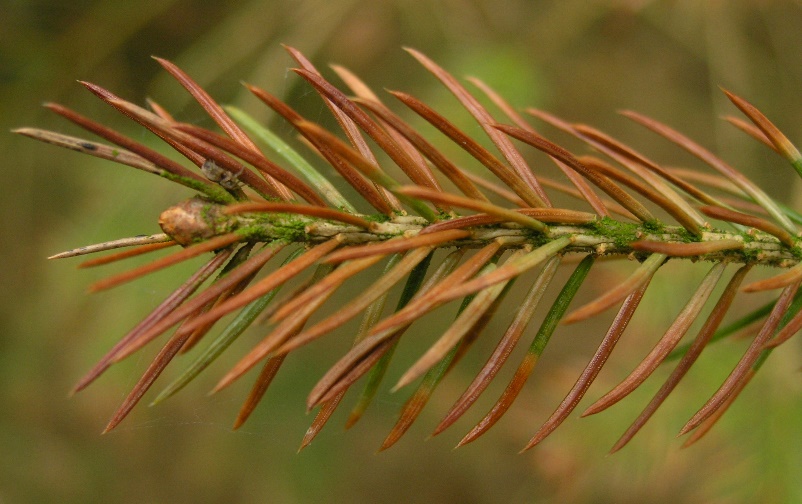 Více informací o abiotických vlivech a antropogenních činitelích je uvedeno v publikaci Zpravodaj ochrany lesa, Supplementum 2017, kterou vydala Lesní ochranná služba VÚLHM. Ke stažení je zde: http://www.vulhm.cz/sites/File/LOS/ZOL_suppl_2017.pdf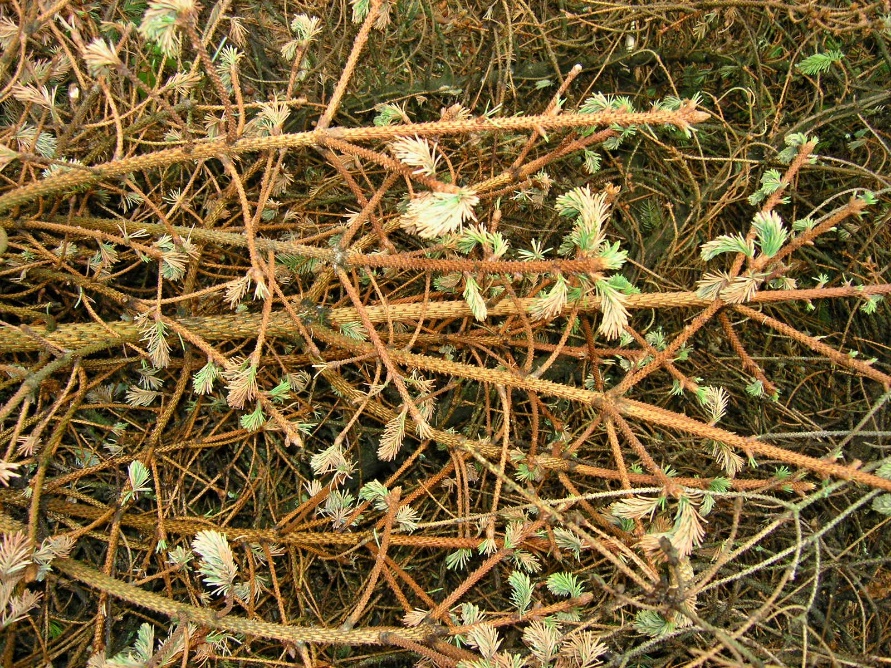 Kontakt: Ing. Radek Novotný, Ph.D., e-mail: novotny@vulhm.cz, Výzkumný ústav lesního hospodářství a myslivosti, v. v. i., Útvar ekologie lesa